Publicado en Torre de Cristal, Madrid.  el 10/11/2022 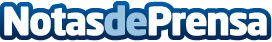 DEKRA presentará su informe de Seguridad Vial el próximo 22 de noviembreDEKRA España presentará por séptimo año consecutivo su Informe de Seguridad Vial DEKRA en Madrid el próximo 22 de noviembre. Este año, la temática del informe se centra en los jóvenes conductores de entre los 18 y 24 años. Este grupo de edad supone, junto a los mayores de 65 años y los motociclistas, un grupo de riesgo importante en el tráfico rodadoDatos de contacto:DEKRA EspañaDepartamento de marketing635828804Nota de prensa publicada en: https://www.notasdeprensa.es/dekra-presentara-su-informe-de-seguridad-vial Categorias: Nacional Automovilismo Sociedad Madrid Eventos Industria Automotriz http://www.notasdeprensa.es